Vergadering van dePOLITIERAADin zitting vanwoensdag 24 februari 2021 om 20.00 uurAanwezig : 	Dis Van Berckelaer, burgemeester – voorzitter,Erik Broeckx, Koen T’Sijen, Frank Gys, Ivo Wynants, burgemeesters,Joost Derkinderen, Sven Snyders, Willy Van Genechten, Linda Bresseleers, Michael Bryon, Geert Van de Laar, Hilde Berckmans, Eric Willems, Goele Custers, Walter Duré, Livia Moreau, Peter Smol, Naranjo Decamps, Amarildo Vllazeria, Marc De Coninck, Leen Wouters, Wouter Stes, raadsleden,	Siegfried Mertens, korpschef	Bart Maes, adviseur Flip	Frank Coenen, secretaris, Verontschuldigd : Ingrid Pira, Sieglinde LeenaerdsDe burgemeester - voorzitter opent de vergadering.Openbare vergadering1)Goedkeuring notulen vergadering van 16 december 2020 - StemmingGelet op de notulen van de raad van 16 december 2020;Besluit : EenparigEnig art : Keurt de notulen goed.Punt 2: Toelichting door Mike Dandoy aan de hand van een powerpointpresentatie2)ANPR – Aankoop van ANPR camera’s via het raamcontract 2017 R3 043 van de Federale Politie - Machtiging aan het politiecollege om tot effectieve gunning over te gaan - StemmingVerwijzend naar de goedkeuring van de begroting 2021 waarin de aankoop van ANPR camera’s werd voorzien. Overwegende dat er verscheidene overlegmomenten hebben plaats gevonden tussen de bestuurlijke overheden en politiediensten inzake geschikte locaties. Gelet er ook in kaart werd gebracht welke locaties in aanmerking kunnen komen om gefinancierd te worden door het Agentschap Wegen en Verkeer. Verwijzend naar de presentatie door CP Dandoy Mike. Gelet volgende locaties worden voorgesteld:N1 – Antwerpsestraat 213, 2640 MortselN1 – Antwerpsestraat 258, 2640 MortselBorsbeeksesteenweg 45, 2530 Boechout (gecombineerd met trajectcontrole Boechoutsesteenweg 3 gefinancierd door de gemeente Borsbeek)Stokerijstraat 196, 2110 Wijnegem (gecombineerd met trajectcontrole Stokerijstraat 22/24 gefinancierd door de gemeente Wijnegem)de Robianostraat 226, 2150 Borsbeek Overwegende dat deze aankoop kan geschieden via het raamcontract 2017 R3 043 van de Federale Politie aangeboden door Proximus, Koning Albert II laan 27, 1030 Brussel.Overwegende dat de aankoop en plaatsing van de camera’s kan geschieden voor een totaalprijs van 224 912,26 euro excl. BTW of 272 143,83 euro incl. BTW . Voorziene verrekening op het artikelnummer 330001/744-51 van de begroting 2021. Besluit: 20 voor, 1 onthouding (Walter Duré) , 1 tegen (Joost Derkinderen)Art. 1: Gaat akkoord met de aankoop van ANPR camera’s via het raamcontract 2017 R3 043 van de Federale Politie aangeboden door Proximus, Koning Albert II laan 27, 1030 Brussel en dit voor een totaalprijs van 224 912,26 euro excl. BTW of 272 143,83 euro incl. BTW .Art. 2: Machtigt het politiecollege over te gaan tot de effectieve gunning. Art.3: Voorziene verrekening op het artikelnummer 330001/744-51 van de begroting 20213)Logistiek – Buitenaanleg politiecommissariaat Drabstraat - Machtiging aan het politiecollege om tot effectieve gunning over te gaan – StemmingOverwegende dat er in het lastenboek van het nieuwe politiecommissariaat voorzien werd om als groenvoorziening rondom het gebouw en het voorplein gras te leggen. Gelet dit ontwerp zeer basic is en dit niet tegemoet komt aan de vraag om de inkijk in het gebouw te beperken. Gelet er door de aannemer wel reeds een worteldoek werd voorzien.Overwegende dat er is samenspraak met architect Van Campen Luc een ontwerp werd opgemaakt als volgt :Het commissariaat is iets hoger gelegen dan de straat en omgeven door het voorplein. Het voorplein wordt in twee gedeeld door een pad naar de ingang. Aan de straatzijde van het pad worden er lage siergrassen op een oppervlakte van 276 m² voorzien. Aan de andere zijde van het pad worden er hoge siergrassen op oppervlakte van 160m² geplant.   Voor het gebouw gelijk met de straat is een driehoek die beplant dient te worden met bodembedekkers (240 m²). Aan de rechterzijde van het gebouw komt tevens groen, dit door middel van groene beuk of alternatief met een hoogte van +- 100-125 cm. De lengte van de haag betreft 40m. Om inkijk aan het terras te voorkomen opteren we voor een leilinde scherm met stamhoogte van 2m20 en dit voor een totale lengte van 26m. Overwegende dat er een prijsvergelijking werd gedaan als volgt:Overwegende dat de buitenaanleg kan geschieden voor de prijs van 12 218,72 euro incl. BTW door Woods Tuinen, Sint-Bernadettestraat 5 te 2640 Mortsel. Overwegende dat de nodige kredieten hiertoe zijn voorzien op de begrotingspost 330/744-51 van de begroting 2021. Besluit: EenparigArt. 1: Gaat akkoord met de voorziening van de buitenaanleg door Woods Tuinen,Sint-Bernadettestraat 5 te 2640 Mortsel en dit voor een totaalprijs van 12 218,72 euro incl. BTW. Art. 2: Machtigt het politiecollege over te gaan tot de effectieve gunning. Art.3: Voorziene verrekening op het artikelnummer 330/744-51 van de begroting 2021.4)Personeel – Personeelsformatie en organogram – Wijziging aan het oorspronkelijke organogram – StemmingGelet op de politieraadsbesluiten van 13 december 2001, agendapunt nr.5, 25 juni 2003, agendapunt nr.1, 15 december 2004, agendapunt nr.7, 30 januari 2013, agendapunt nr. 7, 23 oktober 2013, agendapunt nr. 2, 26 februari 2014, agendapunt nr. 2, 22 december 2016, agendapunt nr.4, 22 februari 2017, agendapunt nr.3, 21 juni 2017 agendapunt nr.6, 20 december 2017, agendapunt nr. 8, 26 september 2018, agendapunt nr. 15, 28 november 2018, agendapunt nr. 8, 27 februari 2019, agendapunt nr. 12, 27 maart 2019, agendapunt nr.11, 26 juni 2019, agendapunt nr. 15, 25 september 2019, agendapunt nr. 8, 4 maart 2020, agendapunt nr. 12, 24 juni 2020 agendapunt 15, 30 september 2020 agendapunt nr. 4, 16 december 2020 agendapunt nr. 6 waarbij het organigram als agendapunt werd behandeld.Gelet volgende wijzingen aan het organogram worden voorgelegd:Dienst organisatieontwikkeling wordt omgevormd naar dienst beleidsondersteuning – plaats HCP wordt geschrapt + dienst communicatie wordt toegevoegd onder nieuwe dienst met bijhorende communicatieconsulentNieuwe dienst directiesecretariaat wordt toegevoegd met bijhorend profiel van directiesecretaresseBinnen dienst operaties en gecentraliseerde dienstplanning wordt 1 profiel gewijzigd van HINP naar consulentGelet op het ontwerp van het aangepaste organigram (als bijlage).Besluit: EenparigArt. 1: Keurt het aangepaste organigram en de personeelsformatie goed.Art. 2: De korpschef wordt gemachtigd tot concrete uitvoering. 5)Personeel – Vacant verklaring van 1 directiesecretaris – StemmingGelet op de goedgekeurde personeelsformatie; Overwegende dat het noodzakelijk is om over te gaan tot de openverklaring van 1 directiesecretaris. Gelet het verslag van Adviseur Maes Bart. Besluit: EenparigEnig art.: Stelt dat 1 functie van directiesecretaris in het kader van de mobiliteitsregeling vacant wordt verklaard. 6)Personeel – Vacant verklaring van 1 consulent dienst operaties en gecentraliseerde dienstplanning - StemmingGelet op de goedgekeurde personeelsformatie; Overwegende dat het noodzakelijk is om over te gaan tot de openverklaring van 1 consulent dienst operaties en gecentraliseerde dienstplanning. Gelet het verslag van Adviseur Maes Bart. Besluit: EenparigEnig art.: Stelt dat 1 functie van consulent dienst operaties en gecentraliseerde dienstplanning in het kader van de mobiliteitsregeling vacant wordt verklaard. 7)Personeel – Vacant verklaring van 1 assistent dienst operaties en gecentraliseerde dienstplanning – StemmingGelet op de goedgekeurde personeelsformatie; Overwegende dat het noodzakelijk is om over te gaan tot de openverklaring van 1 assistent dienst operaties en gecentraliseerde dienstplanning. Gelet het verslag van Adviseur Maes Bart. Besluit: EenparigEnig art.: Stelt dat 1 functie van assistent dienst operaties en gecentraliseerde dienstplanning. Toegevoegd punt door Wouter Stes8) Procedure bij overtreding coronamaatregelen door minderjarigenContext: De voorbije week werd het publiek debat actief gevoerd over hoe we als politie, parket, en met uitbreiding ook als brede samenleving het meest effectief omgaan met kinderen en jongeren die coronamaatregelen overtreden. Dit debat werd gevoerd naar aanleiding van de arrestatie van 7 Kapelse minderjarigen. 
Ondertussen blijkt er zich ook een soortgelijk geval te hebben voorgedaan in Politiezone Minos, waarbij 3 13-jarige meisjes na een uit de hand gelopen spuw-spel werden meegenomen voor verhoor en een aantal uren in de cel moesten doorbrengen. Meer info:  https://www.hln.be/vtm-nieuws/nieuw-incident-met-minderjarigen-drie-meisjes-van-13-vorige-maand-uren-in-cel-gestopt-na-spuwincident~ac5e25fb/ Onze bedenkingen: We betwisten niet de juridische grond van de aanpak van de politiediensten, die in lijn lijkt te liggen met o.a de rondzendbrief van het College van Procureurs-Generaal, die het vervolgingsbeleid rond de ­coronamaatregelen moet uniformeren. Het Internationaal Verdrag inzake de Rechten van het Kind (IVRK) stelt dat vrijheidsberoving van een kind slechts als uiterste maatregel dient gehanteerd te worden. We stellen ons de vraag of er in deze casus, en ook in de richtlijnen binnen het korps, rekening wordt gehouden met dit fundamenteel rechtsprincipe, en dus eerst naar alternatieve interventiemogelijkheden wordt gezocht bij overtreding van coronamaatregelen door minderjarigen. Het IVRK benadrukt eveneens het belang van de eerbied van de waardigheid van kinderen, wanneer zij in uiterste gevallen toch van hun vrijheid worden beroofd. 
Uit de getuigenis van de ouder van één van de meisjes blijkt dat zij haar regels had en vroeg of ze van het toilet gebruik kon maken vooraleer naar de cel geleid te worden, wat haar niet werd toegestaan. In dezelfde getuigenis wordt ook aangehaald dat “de politieagenten heel de tijd lachten met de jongeren”Onze vragen:Wat is uw reactie op deze gebeurtenissen en hoe wilt er in de toekomst voor zorgen dat opsluiting van kinderen slechts in extreme gevallen als interventiemethode wordt gehanteerd?Welke alternatieven stelt u voorop om met dit soort overtredingen van minderjarigen om te gaan?Welke interne richtlijnen bestaan er om de waardigheid van minderjarigen te garanderen, wanneer zij van hun vrijheid worden beroofd? Bent u bereid om een vrijblijvend gesprek aan te gaan met de beleidsadviseur jeugddelinquentie en politie van het Kinderrechtencommissariaat, om samen de reflectie aan te gaan over deze gevoelige thematiek en mogelijke alternatieve interventiemethodes? De korpschef antwoordt op deze vragen :Als antwoord geeft de korpschef een relaas van de feiten, uiteraard met het grootste respect voor het beroepsgeheim dat hij geenszins wil schenden.  De korpschef onderstreept dat het artikel niet alle elementen van dit incident in rekening heeft genomen en dat onze zone er voor gekozen heeft niet in de pers te reageren, omdat dit het parket toekwam.  Bovendien was het debat reeds te emotioneel beladen om nog op een adequate manier te reageren.   De korpschef drukt evenwel zijn grootste appreciatie uit voor het feit dat hij de kans krijgt om de werkwijze van zijn korps te verdedigen op het forum van de politieraad.  Hij gaat uitgebreider in op de precieze omstandigheden van dit voorval.  Er is sprake van een spuwincident vanop hoogte op een dame en haar kind.  Het slachtoffer heeft hierop de hulpdiensten ingeschakeld, waarbij uiteindelijk de politie ter plaatse is moeten komen. De nodige ambtsverrichtingen zijn gebeurd, waarbij de korpschef uitdrukkelijk refereert aan de omzendbrief van het college van procureurs-generaal.  Hij citeert een passage waarin melding wordt gemaakt dat in het geval van spuwincidenten door minderjarigen het parket moet worden verwittigd en dat dergelijke feiten thans zelfs in aanmerking kunnen komen voor een voorleiding voor de jeugdrechter of de magistraat.  De korpschef vestigt de aandacht op het feit dat: - deze handelwijze volledig kadert in opdrachten die ons door de magistraat met dienst zijn gegeven; - de meisjes met inachtneming van de regels zijn bejegend.  De aantijgingen dat er met hen zou gelachen zijn, worden ontkracht; - één van de meisjes reeds op de plaats van het incident de gelegenheid heeft gekregen zich op te frissen; - dat er camerabeelden voorhanden zijn;- dat er alles aan gedaan is om de meisjes te bejegenen afgezonderd van (publieke) belangstelling; - de fouillering van de meisjes op het commissariaat gebeurd is door twee vrouwelijke agenten met een onberispelijke staat van dienst en volledig conform de wet; - dat het uitdoen van de beha enkel en alleen diende om een eventuele wanhoopsdaad te voorkomen, waarbij hij verwijst naar een recente opsluiting waarbij de aangehouden persoon zich van het leven heeft beroofd met een klein koordje in haar broek;  - dat de toezichtslokalen voor minderjarigen zijn uitgerust met een toilet en - dat de meisjes een beperkte tijd in de cel verbleven hebben en dat er alles aan is gedaan om deze tijd zo kort mogelijk te houden.De korpschef zegt dat dit veeleer is ingebed in de trainingen geweldsbeheersing en politionele interventietechnieken veeleer dan op een dienstnota, hoewel er in de dienstnota’s ook op wordt ingegaan.  Bovendien wordt dit vanaf het begin van de politieopleiding meegegeven. De korpschef wil zeker ingaan op een constructief debat met het kinderrechtencommissariaat.  De korpschef en de voorzitter hadden de vrijdag na de feiten op vraag van een ouder een constructief gesprek met betreffende ouder en zijn vertrouwenspersoon. Daar werden de feiten geduid en ook gekaderd. Dit leidde tot de vaststelling van betrokkenen dat het comité P inschakelen weinig zou opleveren, net omdat alles inderdaad volgens de geldende regels en good practice is verlopen. Het slachtoffer of beide slachtoffers werden niet gehoord maar die waren zeker ook gechoqueerd door de houding van de tieners. Hun actie was niet zomaar per ongeluk uitgevoerd.De raadsleden Frank Gys en Leen Wouters verlaten de vergadering.Bart Maes verlaat de vergadering.Einde vergadering :  22.00 uur		Namens de politieraad,TuinondernemingPrijs, incl. BTWBuitengewoon tuinwerken, Boshoek 272 2530 BoechoutGeen offerte ontvangenTuinwerken De Coninck, Groenstraat 32 2530 Boechout14 358,94 euroWyckmans Wim, Hovesesteenweg 102 2530 BoechoutGeen offerte ontvangenDe tuinman, Uitbreidingstraat 6C 2547 LintGeen offerte ontvangenMundo Verde, Kapelstraat 58 2160 WommelgemGeen offerte ontvangenAlgemene tuinwerken Tom Peeters, Stenenkruis 15 2160 WommelgemGeen offerte ontvangenFyto, Oelegemsesteenweg 73 2160 WommelgemGeen offerte ontvangenHortidam, Broekstraat 54 2110 Wijnegem21 617,78 euroOase tuinonderhoud, Wommelgemsesteenweg 76 2110 Wijnegem22 302,10 euroAvant garden, Wijnegemhof 1 2110 WijnegemGeen offerte ontvangenDe groene hand, Van Dijkstraat 81 2640 MortselGeen offerte ontvangenWoods Tuinen, Sint-Bernadettestraat 5 2640 Mortsel12 218,72 euroVan Echelpoel tuinen, Mayerlei 26 2640 MortselGeen offerte ontvangenTuinaanneming Coudère, Priester Poppestraat 32 2640 MortselGeen offerte ontvangenBij bevelDe secretaris,get. Frank CoenenDe burgemeester-voorzitter,get. Dis Van BerckelaerDe secretaris,Frank CoenenDe burgemeester-voorzitter,Dis Van Berckelaer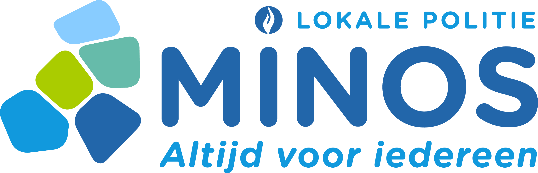 